COMISIÓN DE PRÁCTICAS PREPROFESIONALESINFORME DE CUMPLIMIENTO DE PRÁCTICAS PREPROFESIONALESFormulario: UVC-PP-007FECHA: colocar fecha en el que van a entregar informeDATOS INFORMATIVOS:APELLIDOS Y NOMBRES: completos NÚMERO DE CÉDULA: colocar su número de cédula CARRERA, PERIODO Y JORNADA: DOCENTE RESPONSABLE: Lcda. Evelin MirandaNOMBRE DE LA EMPRESA: colocar el lugar donde realizó sus prácticas preprofesionalesSUPERVISOR: colocar el nombre del supervisor o persona de la que estuvo a cargo (Sr./Ing./Tnlgo. Etc.)HORAS TOTAL REALIZADAS: NN horasFECHA DE INICIO: 	00/00/0000		FECHA DE FINALIZACIÓN: 00/00/0000	ACTIVIDADES CUMPLIDAS: enumerar las actividades realizadas en la práctica, recuerde que de cada actividad debe existir evidencia o una foto, misma que será colocada al final del informe en anexos.________________________________________________________________________________________________________________________________________________________________RECURSOS UTILIZADOS: detallar herramientas, equipos, equipo de protección o programas que usted haya utilizado en la práctica.________________________________________________________________________________________________________________________________________________________________RESULTADOS (LOGROS): de cada actividad que usted haya realizado debe constar un logro (beneficio prestado a la empresa) y detallarlo en este punto.________________________________________________________________________________________________________________________________________________________________________________________________________________________________________________RECOMENDACIONES: detallar tres recomendaciones tanto para la Empresa, como para la Institución.Para la Empresa: ______________________________________________________________________________________________________________________________________________________________________________________________________________________________Para el Instituto: ______________________________________________________________________________________________________________________________________________________________________________________________________________________________ANEXOS: En las fotografías debe incluir el detalle de las actividades mencionadas al inicio del informe. El estudiante debe salir retratado en las fotografías realizando las actividades detalladas en el informe, no se aceptarán herramientas, elementos o piezas solas.El estudiante debe utilizar mandil, overol y/o equipo de protección en caso de ser necesario. Colocar máximo cuatro fotos en una hoja con su respectivo pie de fotografía. (Ver ejemplo)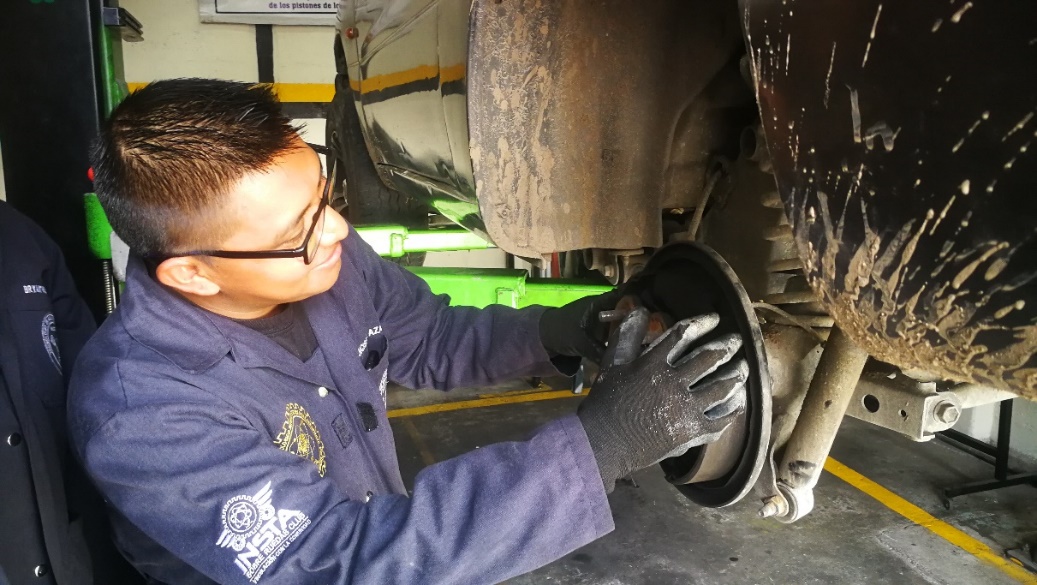 Figura 1: Revisión de disco de frenosFuente: Miranda, E. 2023___________  FIRMA TRAZADA A MANO ___________COLOCAR SU NOMBRE AQUIESTUDIANTE RESPONSABLE